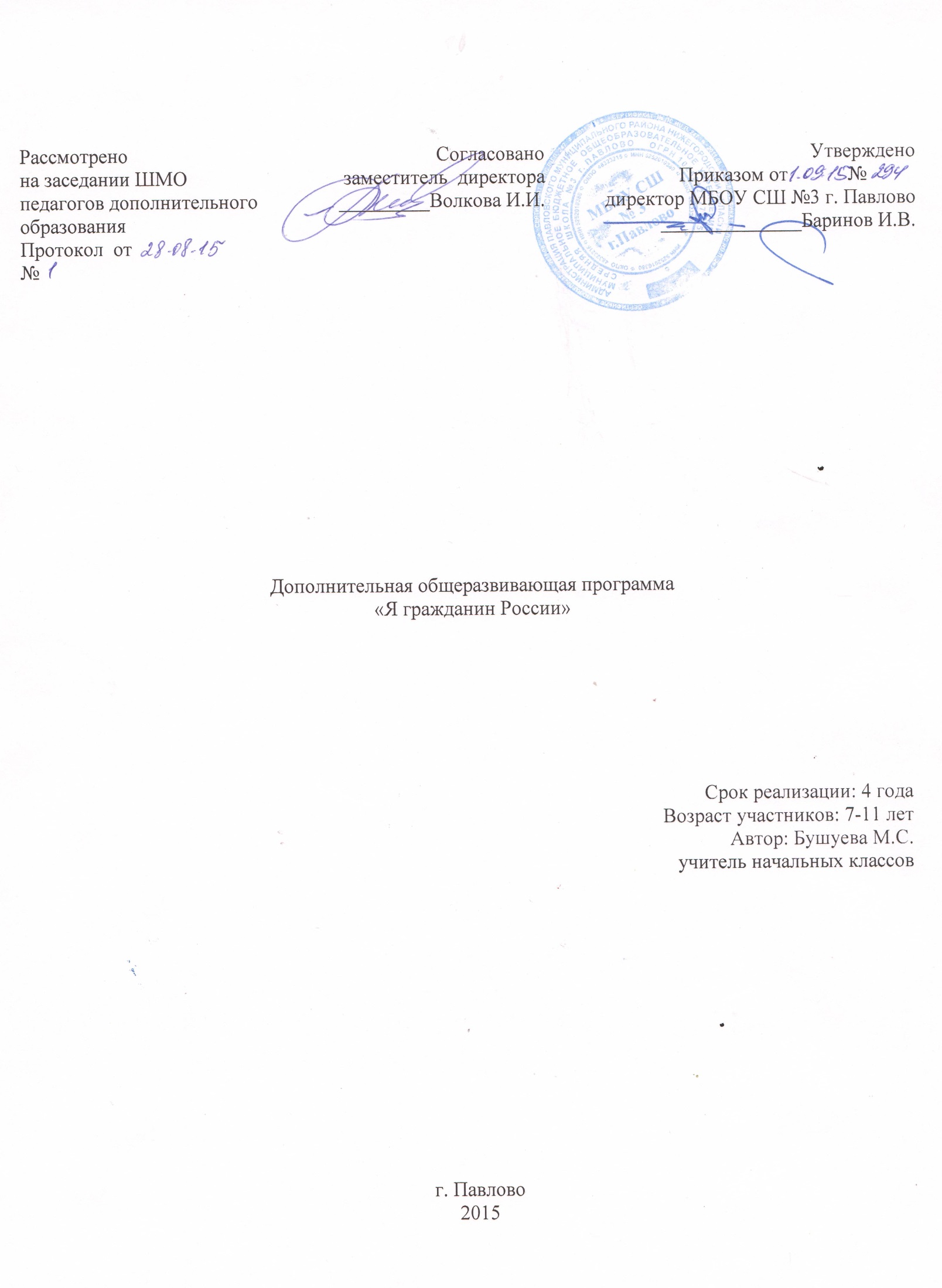 1. Пояснительная запискаУже в раннем возрасте дети принимаются постигать ценности общества, в котором живут. Понимание младшими школьниками неотъемлемости своих прав, развитие самоуважения и почтения прав других содействуют развитию особого миропонимания, которое не считается простым производным от суммы усвоенных знаний.В наше время в России воскрешаются духовные ценности культуры и образования, значимость духовно – нравственного образования стали понимать и родители обучающихся. На что указывает  социальная  заявка родителей при выборе направлений кружковой деятельности для своих детей. Родители осознают, что  у детей понижены ценностные ориентиры.Поэтому общие старания школы и семьи должны быть устремлены на развитие у младших школьников нравственных качеств, навыков, умений, нужных человеку, чтобы стать истинным гражданином и патриотом своей Родины. Дети обязаны гордиться собственной страной, её достижениями. Обязаны брать пример с тех, кто славит свою страну. Быть преданными своей Родине и при необходимости стать на её защиту. На сегодняшний день быть патриотом обозначает не только гордиться флагом и гербом государства, нашими достижениями в области экономики, политики, спорта и культуры, но и на деле, личными поступками приводить доказательства, заинтересовывать в том, чтобы наша страна процветала.Становится бесспорным, что решение значимых вопросов и жизненных проблем в нашей стране будет зависеть от степени сформированности нравственных качеств растущего поколения.Поэтому данная программа направлена на включение учеников в интенсивную деятельность: участие детей в социально – значимых акциях, разработку и реализацию социальных проектов, сконцентрированных на решении школьных, местных, общественных проблем. Патриотическое воспитание несёт в себе любовь и уважение к другим людям. Обучение правам человека – это решение не только правовых, но и нравственных, психологических и педагогических проблем. Отталкиваясь от этого, в программе отображена связь правового, нравственного воспитания с психолого-педагогическими особенностями формирования личности младших школьников. Изучение прав человека прочно связано с исследованием общества и человека в нем (граждановедение), самосознанием и самоопределением. В программе в полной мере реализованы метапредметные результаты, что увеличивает значимость изученного материала и содействует развитию целостного понимания окружающего мира.Цель: организация занятий духовно-нравственной направленности по развитию гражданской, социальной, этической, коммуникативной компетентности младших школьниковЗадачи:– оказывать содействие ребенку в постижении принципов общественных отношений в семье, городе; в селе — в области, в родной стране, входящей в систему стран всего мира; понимание прав и свобод личности развитие гордости за героическое прошлое Отечества, интереса к отечественной культуре, основ ЗОЖ;– помогать ребенку в осознании своей принадлежности государству, предоставляющему каждому его гражданину определенные права и требующему исполнения определенных обязанностей; формирование патриотизма, инициативной гражданской позиции, – обогащение знаниями, о малой и большой Родине, раскрывающими прошлое, историю, способствующими присвоению определенных норм морали, нравственности.– развитие нравственной основы личности творческих способностей, повышение уровня духовной культуры получение основных навыков поведения в социуме;Характерной чертой программы является умышленное заострение внимания не только на правах детей, но и на их обязанностях, показа неразрывности прав и обязанностей, необходимость уважения прав других.В соответствии с возрастными особенностями детей младшего школьного возраста историко-обществоведческие знания формируются в виде минимума некоторых фактов и понятий, но в основном — в представлениях. Именно представления дают возможность приблизить ребенка к довольно сложным явлениям его настоящего, “увидеть” прошлое, получая ощущение гражданской причастности к нему. Попутно, косвенно факты и представления — при их анализе и осмыслении способствуют развитию  и более трудных структурных элементов общественно-исторических знаний (понятий, причинно-следственных связей, закономерностей).Программа ориентирована на включение учащихся в активную деятельность: участие детей в социально – значимых акциях, создание и осуществление социальных проектов, ориентированных на решение школьных, общественных проблем.Приобретенные на занятиях опыт и знания, несомненно, помогут юным гражданам получить уверенность в себе, почувствовать свою роль как личности среди других равноправных личностей, научат сочувствию, терпимости, правилам общения, основанным на уважении и соблюдении прав других людей. Программа разработана для учащихся 7–11 лет. Программа рассчитана на 4 года обучения. На изучение данного курса отводится 1 ч в неделю, всего 134 часа. Максимальное применение игровых, интересных, активных форм работы при изучении курса – благоприятные, непосредственные условия для понимания и усвоения младшими школьниками нравственных норм. Занятия после уроков очень интересны ребятам. В свободное от уроков время можно заняться творчеством, в котором раскрывается круг интересов и увлечения каждого ребёнка. Большое значение имеет заинтересовать ребёнка занятиями в кружке, чтобы внеурочное время обернулось в пространство для воспитания и образования.Формы работы: семейные праздники, игры, соревнования, совместные мероприятия с родителями, анкетирование, экскурсии, встречи с ветеранами, конкурсы, посещение музея г. Павлово, выставочного зала, техникума, праздники, конкурсы, тематические беседы, коллективные творческие дела, викторины, проекты.Ожидаемые результаты и способы определения их результативностиЛичностные результаты:– осознание себя членом общества и государства самоопределение своей российской гражданской идентичности, чувство любви к своей стране, выражающееся во внимании к ее истории и культуре, – осознание своей народной и культурной принадлежности в контексте единого и целостного отечества при всем разнообразии культур, национальностей, религий России;– уважительная позиция к иному мнению, истории и культуре других народов России;– уважение к людям других национальностей, религии, культуры на основе понимания и принятия базовых человеческих ценностей;– способность к правильной самооценке с опорой на знание главных моральных норм, требующих для своего выполнения формирования самостоятельности и личной ответственности за свои поступки.Метапредметные результаты:– способность координировать собственную деятельность;– умение проводить информационный поиск для выполнения учебных задач;– освоение правил и норм социокультурного взаимодействия со взрослыми и сверстниками в сообществах разного типа (класс, школа, семья, учреждения культуры в городе, т.д.).– способность применять источники художественного наследия в пересказе, подвергать анализу тексты, пересказы, ответы товарищей, – приобретение навыков культуры общения (дома, в школе, в обществе).– совершенствование в умениях чтения, слушания  литературы, Предметные результаты:– усвоение начальных сведений о правах и свободах человека, об обществе и значения человека в нем;– владение базовым понятийным аппаратом (доступным для осознания младшим школьником), нужным для получения последующего правового образования. Обладать представлением о понятиях: равноправие, хороший поступок, плохой поступок, правило, закон, права человека, религия, вероисповедание, социальная помощь, Конституция, Декларация и Конвенция ООН, ребенок, государство, гражданство, социальная защита, инвалид, милосердие, родословная, здоровый образ жизни, дискриминация, раса, расизм, право, свобода, обязанность, ответственность. – владение умениями устанавливать и обнаруживать причинно-следственные связи в социуме;– овладение основами правовой грамотности, правилами правового и нравственного поведения.– знание наиболее значимых событий в истории материальной и духовной культуры России.Степень результативности процесса гражданско-патриотического воспитания определяется методом наблюдения, мониторинга результатов деятельности в конце каждого учебного года . Исследуя уровень сформированности гражданско-патриотических качеств  используется анкета для учащихся 1-4 классов по методике Капустиной Н.И., Третьяковой П.И., Шамовой Т.И. «Определение уровня воспитанности».Предполагаемый результат деятельности:1 год:•	сформированы понятия о семье, членах семьи; коллективе, членах коллектива, правилах общения в коллективе; о профессиях людей, своих родителей; о Родине, малой Родине;•	получат возможность понять свою значимость в семье, в коллективе, показать чувство уважения к членам своей семьи, коллектива;•	получат возможность принимать участие в КТД;  в проектной деятельности;•	узнают о профессиях людей, своих родителей; о том, что дети оберегают покой членов семьи, готовы помочь старшим в работе по дому, не создают конфликтов, умеют держать данное слово, беспокоятся о своей семье.2 год:•	сформированы понятия “родня”, “дружба”, “Отечество”;•	получат право участвовать в коллективных творческих делах, в проектной деятельности.3 год:•	сформировано умение беречь природу; интерес к участию в социально-значимых акциях, направленных на улучшение окружающей среды, в исследовательской деятельности;•	получат возможность принимать участие в создании экологических проектов: “Брешь в зелёном царстве”, “Влияние автомобильного транспорта на атмосферный воздух”, “Янтарное светило”, “Знакомство с историческим прошлым, настоящим нашей страны”.4 год.•	сформировано мнение о том, что настоящий гражданин любит и гордится своей Родиной, любит и бережет природу, занимает деятельную позицию в борьбе за сохранение мира на Земле, готов к защите своей Родины.•	сформировано понятие о том, что настоящий сын и дочь берегут покой членов семьи, готовы помочь старшим по дому, не создают конфликтов, умеют держать данное слово, беспокоятся о своей семье.•	получат право участвовать в социально-значимых акциях, направленных на улучшение окружающей среды, в исследовательской деятельности.2. Учебно-тематический план1год:2год                                                                                   3 год                                 4год3. Содержание изучаемого курса1год4. Методическое обеспечение программы Для осуществления образовательного процесса по Программе необходимы следующие принадлежности:спортивный инвентарь;подборка видеофрагментов, презентацийподборка печатных изданий и материалов СМИ, Интернет;компьютер, принтер, сканер, проектор;цифровой фотоаппаратпортреты писателей и поэтов5. Список литературыГорский В.А., Тимофеев А.А., Смирнов Д.В., 2010 Примерные программы внеурочной деятельности. Начальное и основное образование.1-2 класс:  Бобкова Н.Н. «Азбука права». Интегрированный курс по праву и граждановедению для начальной школы.  – Волгоград: Учитель,2006.3-4класс: Чутко Н.Я.,Фесенко О.Г. Факультативный курс «Я - гражданин России» (Я - моя страна - мой мир). -– Сборник программ для четырехлетней начальной школы. Система Л.В. Занкова. – М.: 2008.Конвенция ООН по правам ребенка (1990 г.).Шабельник, Е. С. Права ребенка. - М.: Вита-Пресс, 2002.nsportal.ru   2011г. Авторы – составители: Сухарева С. В. Икрянова Г. А.                                                             Рабочая программа внеурочной деятельности кружка «Я – гражданин России!»frolkina.ucoz.ru›publ/svjaz_universalnykh_… edu-reforma.ru› Форум бесплатных курсов Клуб модерации и активных методов обучения1September.ru «Открытый урок» Учительский фестиваль педагогических идей  Я – гражданин России Автор – составитель Власенко И.Г.,new-metodist.blogspot.com›МетодистиК              Карпинская Е. В. внеурочная деятельность, духовно-нравственное направление№теориятеорияпрактика                 Тема занятия                   Кол-во                                                         «Моя семья»                                                       «Моя семья»                                                       «Моя семья»                                                       «Моя семья»                                                       «Моя семья»                                                       «Моя семья»1-31-312Я и моя семья.34-54-511Загляните в мамины глаза2                                                          «Я - человек»                                                          «Я - человек»                                                          «Я - человек»                                                          «Я - человек»                                                          «Я - человек»                                                          «Я - человек»6-86-811Я и моё имя.39-109-1011Мир моих увлечений.211-1211-1211Акция «Школьный дворик»213,1413,1411Все работы хороши – выбирай на вкус.215-1915-1923Край, в котором я живу.520-2220-2212Мой родной уголок3                                           «Я и Отечество»                                           «Я и Отечество»                                           «Я и Отечество»                                           «Я и Отечество»                                           «Я и Отечество»                                           «Я и Отечество»22-2722-2723Наша Родина – Россия.528,2928,292Они защищают Родину.230-3130-3122Этот День Победы!2                                              «Я и природа»                                              «Я и природа»                                              «Я и природа»                                              «Я и природа»                                              «Я и природа»                                              «Я и природа»32321Почему год круглый?133331Загадки о временах года и явлениях природы. Экскурсия в природу!1№теория практика                 Тема занятия                    Кол-во                                                  «Моя семья»                                                «Моя семья»                                                «Моя семья»                                                «Моя семья»                                                «Моя семья»11Мои родные.121Чтение и обсуждение отрывка из рассказа В.Драгунского «Сестра моя Ксения».131Изготовление панно «Моя дружная семья»141Уважай отца и мать – будет в жизни благодать.1                                                   «Я – человек»                                                   «Я – человек»                                                   «Я – человек»                                                   «Я – человек»                                                   «Я – человек»                                                   «Я – человек»51Дружба, доброта, отзывчивость161Что такое хорошо, что такое плохо.171Ленивому всегда некогда.181Беседа: «Помоги другому в трудную минуту?»191Игра «Путешествие в страну доброты»1101Когда у друзей лад – каждый этому рад.1                                             «Я и Отечество»                                             «Я и Отечество»                                             «Я и Отечество»                                             «Я и Отечество»                                             «Я и Отечество»110,50,5История города Павлово. Город и его символы. 1121Мастер – класс «Павловский лимон»1131Беседа «О чём рассказывает орнамент при резьбе замков?» 1141Игра « Сабантуй»1151Беседа «Мы гордимся ими»; 1161Экскурсия в музей117,1811Обычаи и традиции русского народа.219,2011Открытия, которые совершил человек 2211В гостях у ветерана  1221«Этот день в памяти храним»123,242КТД «Изготовление подарков для ветеранов». Орден Победы.225-2712Информационный проект: «Рассказы о войне»3281Подготовка к праздничному концерту.1291Музыкально – литературная композиция, посвящённая Великой Победе.1                                         «Я и природа»                                         «Я и природа»                                         «Я и природа»                                         «Я и природа»                                         «Я и природа»30-3111Я и планета.232-3311Планета просит помощи. Экскурсия в природу.2№теорияпрактика                 Тема занятия                    Кол-во                                                   «Моя семья»                                                 «Моя семья»                                                 «Моя семья»                                                 «Моя семья»                                                 «Моя семья»11Самые родные для нас слова121Семья сильна, когда над ней крыша одна.13,41Старт поисковой операции «Как образовалась моя семья» 251КТД «Семейный калейдоскоп»1                                                     «Я – человек»                                                     «Я – человек»                                                     «Я – человек»                                                     «Я – человек»                                                     «Я – человек»61Мы школьники, а это значит…171Моё хочу и моё надо.181Старый друг лучше новых двух. 191Беседа «Уважай старших»1101Игра – практикум «Подари мне радость»1111Как привыкнешь, так и отвыкнешь. Проверь себя.1121Умеешь ли ты дружить.1131Учимся разговаривать с людьми.1141Как научиться преодолевать трудности вместе.1151Как понять друг друга без слов.Красота и здоровье.1                                                   «Я и Отечество»                                                   «Я и Отечество»                                                   «Я и Отечество»                                                   «Я и Отечество»                                                   «Я и Отечество»161Кто такие патриоты?1171Беседа: «Что значит быть счастливым в своей стране»1180,50,5Чем и кем славен мой город?1191Интересные факты из газет и журналов о моей стране, крае, городе.1201Музыка Нижегородской области1211Мастер – класс изготовления канарейки1221Викторина «Золотое кольцо России»1231КВН для мальчиков «Наши защитники»1240,50,5День памяти.1251Заочная экскурсия «две столицы»1261Подвижные игры на свежем воздухе.1                                                       «Я и природа»                                                       «Я и природа»                                                       «Я и природа»                                                       «Я и природа»                                                       «Я и природа»27,2811Экскурсия в пожарную часть. Просмотр фильма: «Борьба с пожарами»2291Сбор информации для проекта. 130-3212Презентации исследовательских проектов на школьной научно – практической конференции «Первые шаги в науку»: «Брешь в зелёном царстве», «Мобильный телефон – друг или враг?», «Янтарное светило», «Влияние автомобильного транспорта на атмосферный воздух»,  «Ветка яблони».333-3411Проблемы загрязнения окружающей среды. Как я их вижу.2№теорияпрактика                 Тема занятия                    Кол –во                                                  «Моя семья»                                                «Моя семья»                                                «Моя семья»                                                «Моя семья»                                                «Моя семья»1,211Доброе семя – добрый и всход.23,411Моя семья в годы Великой Отечественной войны.25,62КТД «Мама, папа, я –дружная семья»2                                                «Я – человек»                                                «Я – человек»                                                «Я – человек»                                                «Я – человек»                                                «Я – человек»71Мои права181«Благодарность – это…»191Умеем ли мы обижаться.1101«Мои мечты – мои желания»1111Час откровенного разговора «Считаете ли вы себя культурным человеком?»1121Беседа – представление «Я и мои таланты»113,142Встреча с интересными людьми.2                                              «Я и Отечество»                                              «Я и Отечество»                                              «Я и Отечество»                                              «Я и Отечество»                                              «Я и Отечество»151Я – гражданин России.116,172Символы Российских городов. 2181Чудо, сотворенное когда-то.1191Я бы с песни начал свой рассказ.1201Города -  герои.1211Юные герои Великой Отечественной войны.122,232Военно – спортивная игра «Следопыт»2241Конкурс презентаций о городах России.1251Мастер – класс «Герб России» 1261Экскурсия в выставочный зал1271Знакомство с Книгой Памяти 1281Беседа «Традиции Павловчан»1                                             «Я и природа»                                             «Я и природа»                                             «Я и природа»                                             «Я и природа»                                             «Я и природа»29-3011Загадки окружающего мира.231-3211В лесу шуметь не нужно, живи с природой дружно!2331Деловая игра: «Мы вместе»1341Мы в ответе за планету!1№Наименование тем курсаСодержание занятияСодержание занятияУУД Форма организации. Виды деятельности     «Моя семья»     «Моя семья»     «Моя семья»     «Моя семья»     «Моя семья»1-3Я и моя семья.Разгадывание ребуса «Семья», понятие «Семья», рисунок «Самые близкие люди»; беседа «Домашние обязанности, семейные традиции и праздники», рисование дома для всей семьи; сюжетно-ролевая игра «Семья»Разгадывание ребуса «Семья», понятие «Семья», рисунок «Самые близкие люди»; беседа «Домашние обязанности, семейные традиции и праздники», рисование дома для всей семьи; сюжетно-ролевая игра «Семья»Л. самостоятельно определять и высказывать самые простые общие для всех людей правила поведения ориентации на понимание причин успеха в творческой деятельностиП. - высказывать предположения, обсуждать проблемные вопросыР. удерживать цель деятельности до получения ее результата К. описывать объект: передавать его внешние характеристики, используя выразительные средства языка; планировать и координировать совместную деятельность по реализации проекта в микрогруппеИгры. Соревнования беседа 4-5Загляните в мамины глазаРисование портрета мамы, чтение стихотворений, пение песен о маме; изготовление подарка маме; игровое развлечение «Вместе с мамой»Рисование портрета мамы, чтение стихотворений, пение песен о маме; изготовление подарка маме; игровое развлечение «Вместе с мамой»Л. самостоятельно определять и высказывать самые простые общие для всех людей правила поведения ориентации на понимание причин успеха в творческой деятельностиП. - высказывать предположения, обсуждать проблемные вопросыР. удерживать цель деятельности до получения ее результата К. описывать объект: передавать его внешние характеристики, используя выразительные средства языка; планировать и координировать совместную деятельность по реализации проекта в микрогруппеигры творческая работа        «Я - человек»      «Я - человек»      «Я - человек»      «Я - человек»      «Я - человек»6-8Я и мое имя.самопредставление, игра «Давайте знакомиться, рисование «Пьедестал»)Я и моё имя.(беседа «Для чего человеку имя?», игра «Полное и неполное имя», этюд «Назови ласково»; рисование «Мой лучший друг»самопредставление, игра «Давайте знакомиться, рисование «Пьедестал»)Я и моё имя.(беседа «Для чего человеку имя?», игра «Полное и неполное имя», этюд «Назови ласково»; рисование «Мой лучший друг»Л. умение оценивать жизненные ситуации (поступки людей) с точки зрения общепринятых норм и ценностей ориентация в нравственном содержании и смысле как собственных поступков, так и поступков окружающих людей;П. осуществлять поиск необходимой информации для выполнения учебных заданийР. планировать решение учебной задачи: выстраивать последовательность необходимых операцийК. оформлять диалогическое высказывание в соответствии с   требованиями речевого этикета; приводить доказательства истинности составлять небольшие устные монологические высказывания, «удерживать» логику повествования, приводить убедительные доказательства;Игры. соревнования 9-10Мир моих увлечений.Круговая беседа – представление «Я и мои таланты». Круговая беседа – представление «Я и мои таланты». Л. умение оценивать жизненные ситуации (поступки людей) с точки зрения общепринятых норм и ценностей ориентация в нравственном содержании и смысле как собственных поступков, так и поступков окружающих людей;П. осуществлять поиск необходимой информации для выполнения учебных заданийР. планировать решение учебной задачи: выстраивать последовательность необходимых операцийК. оформлять диалогическое высказывание в соответствии с   требованиями речевого этикета; приводить доказательства истинности составлять небольшие устные монологические высказывания, «удерживать» логику повествования, приводить убедительные доказательства;соревнование11-12Акция «Школьный дворик»совместное мероприятие с родителями: посадка деревьев, уборка школьной территориисовместное мероприятие с родителями: посадка деревьев, уборка школьной территорииЛ. умение оценивать жизненные ситуации (поступки людей) с точки зрения общепринятых норм и ценностей ориентация в нравственном содержании и смысле как собственных поступков, так и поступков окружающих людей;П. осуществлять поиск необходимой информации для выполнения учебных заданийР. планировать решение учебной задачи: выстраивать последовательность необходимых операцийК. оформлять диалогическое высказывание в соответствии с   требованиями речевого этикета; приводить доказательства истинности составлять небольшие устные монологические высказывания, «удерживать» логику повествования, приводить убедительные доказательства;родительское собрание совместное мероприятия13-14Все работы хороши – выбирай на вкус.загадки о профессиях; рисование «Кем я буду, когда вырастузагадки о профессиях; рисование «Кем я буду, когда вырастуЛ. умение оценивать жизненные ситуации (поступки людей) с точки зрения общепринятых норм и ценностей ориентация в нравственном содержании и смысле как собственных поступков, так и поступков окружающих людей;П. осуществлять поиск необходимой информации для выполнения учебных заданийР. планировать решение учебной задачи: выстраивать последовательность необходимых операцийК. оформлять диалогическое высказывание в соответствии с   требованиями речевого этикета; приводить доказательства истинности составлять небольшие устные монологические высказывания, «удерживать» логику повествования, приводить убедительные доказательства;игры соревнование, экскурсия15-19Край, в котором я живу.рассматривание картин о природе родного края фотовыставка «Поволжье»; викторина «Что в родном краю растёт?»; экскурсия в Музейный ресурсный центр рассматривание картин о природе родного края фотовыставка «Поволжье»; викторина «Что в родном краю растёт?»; экскурсия в Музейный ресурсный центр Л. умение оценивать жизненные ситуации (поступки людей) с точки зрения общепринятых норм и ценностей ориентация в нравственном содержании и смысле как собственных поступков, так и поступков окружающих людей;П. осуществлять поиск необходимой информации для выполнения учебных заданийР. планировать решение учебной задачи: выстраивать последовательность необходимых операцийК. оформлять диалогическое высказывание в соответствии с   требованиями речевого этикета; приводить доказательства истинности составлять небольшие устные монологические высказывания, «удерживать» логику повествования, приводить убедительные доказательства;Анкетирование экскурсия20-22Мой родной уголокэкскурсия «С чего начинается Родина»; посещение выставки в Музее «Моя малая Родина»; рисование «Мое село»; ролевая игра «Магазин сувениров».экскурсия «С чего начинается Родина»; посещение выставки в Музее «Моя малая Родина»; рисование «Мое село»; ролевая игра «Магазин сувениров».Л. умение оценивать жизненные ситуации (поступки людей) с точки зрения общепринятых норм и ценностей ориентация в нравственном содержании и смысле как собственных поступков, так и поступков окружающих людей;П. осуществлять поиск необходимой информации для выполнения учебных заданийР. планировать решение учебной задачи: выстраивать последовательность необходимых операцийК. оформлять диалогическое высказывание в соответствии с   требованиями речевого этикета; приводить доказательства истинности составлять небольшие устные монологические высказывания, «удерживать» логику повествования, приводить убедительные доказательства;игры индивидуальное консультирование экскурсия       «Я и Отечество»       «Я и Отечество»       «Я и Отечество»       «Я и Отечество»       «Я и Отечество»22-27Наша Родина – Россия.рассматривание репродукций картин о родной природе, чтение стихотворения М.Матусовского «С чего начинается Родина?»; Москва – главный город нашей Родины, пословицы о Родине; рассказ о Российском флаге, раскрашивание нарисованного флага; пение русских народных песен, частушек, колядок; рисование на тему «Моя Родина»рассматривание репродукций картин о родной природе, чтение стихотворения М.Матусовского «С чего начинается Родина?»; Москва – главный город нашей Родины, пословицы о Родине; рассказ о Российском флаге, раскрашивание нарисованного флага; пение русских народных песен, частушек, колядок; рисование на тему «Моя Родина»Л. чувство прекрасного и эстетические чувства на основе знакомства с мультикультурной картиной  современного мираП. выявлять особенности (качества, признаки) разных объектов в процессе их рассматривания (наблюдения);Р. оценивать весомость приводимых доказательств и рассужденийИгры викторина творческая работа  28-29Они защищают Родинупесни и стихи об армии; спортивное развлечение «Вместе с папой»;песни и стихи об армии; спортивное развлечение «Вместе с папой»;К. оценивать весомость приводимых доказательств и рассуждений составлять небольшие устные монологические высказывания, «удерживать» логику повествования, приводить убедительные доказательства; планировать и координировать совместную деятельность по реализации проекта в микрогруппесемейные праздники, соревнование30-31Этот День Победы!изготовление праздничных открыток; конкурс чтецов «Строки, опаленные войной»; экскурсия к Вечному огню совместно с родителями; оформление стендаизготовление праздничных открыток; конкурс чтецов «Строки, опаленные войной»; экскурсия к Вечному огню совместно с родителями; оформление стендаК. оценивать весомость приводимых доказательств и рассуждений составлять небольшие устные монологические высказывания, «удерживать» логику повествования, приводить убедительные доказательства; планировать и координировать совместную деятельность по реализации проекта в микрогруппетворческая работа   Экскурсия встреча с ветеранами «Я и природа» «Я и природа» «Я и природа» «Я и природа» «Я и природа»32Почему год круглый?сказочное представление о временах годасказочное представление о временах годаЛ. навык самостоятельной работы  и работы в группе при выполнении практических творческих работ отмечать конкретные поступки, которые можно  оценить как хорошие или плохиеП. воспроизводить по памяти информацию, необходимую для решения учебной задачиР. заинтересованность в развитии своих способностейК. описывать объект: передавать его внешние характеристики, используя выразительные средства языка;Игры викторина33Экскурсия в природу!совместно с родителями наблюдения, подвижные игрысовместно с родителями наблюдения, подвижные игрыЛ. навык самостоятельной работы  и работы в группе при выполнении практических творческих работ отмечать конкретные поступки, которые можно  оценить как хорошие или плохиеП. воспроизводить по памяти информацию, необходимую для решения учебной задачиР. заинтересованность в развитии своих способностейК. описывать объект: передавать его внешние характеристики, используя выразительные средства языка;семейные праздники,2год2год2год2год2год2год1Мои родные.рассказы детей о членах семьи из личного опыта, традиции и праздники моей семьирассказы детей о членах семьи из личного опыта, традиции и праздники моей семьиЛ. эмпатия как понимание чувств  других людей и сопереживание им; способность к самооценке на основе критерия успешности деятельностиП. проверять информацию, находить дополнительную информацию, используя справочную литературуР. расширение кругозора о мире профессийбеседа2Чтение и обсуждение отрывка из рассказа В.Драгунского «Сестра моя Ксения».представления о семье, семейных традициях и праздникахпредставления о семье, семейных традициях и праздникахЛ. эмпатия как понимание чувств  других людей и сопереживание им; способность к самооценке на основе критерия успешности деятельностиП. проверять информацию, находить дополнительную информацию, используя справочную литературуР. расширение кругозора о мире профессийигры соревнование3Изготовление панно «Моя дружная семья»Я – в середине, а по лучам – члены семьиЯ – в середине, а по лучам – члены семьиК. оценивать весомость приводимых доказательств и рассуждений составлять небольшие устные монологические высказывания, «удерживать» логику повествования, приводить убедительные доказательства;Проект творческая работа  4Уважай отца и мать – будет в жизни благодать.любовь и уважение к своим родителямлюбовь и уважение к своим родителямК. оценивать весомость приводимых доказательств и рассуждений составлять небольшие устные монологические высказывания, «удерживать» логику повествования, приводить убедительные доказательства;семейные праздники,  «Я – человек»  «Я – человек»  «Я – человек»  «Я – человек»  «Я – человек»5Дружба, доброта, отзывчивостьДоброта,  отзывчивость взаимопомощьДоброта,  отзывчивость взаимопомощьЛ. знание основных моральных норм и ориентация на их выполнение;П. аргументировать свою точку зрения составлять план простого экспериментаР. вносить необходимые коррективы в действие после его завершения на основе его оценки и учёта характера сделанных ошибокК. оформлять диалогическое высказывание в соответствии с требованиями речевого этикета; планировать и координировать совместную деятельность по реализации проекта в микрогрупперодительское собрание6Что такое хорошо, что такое плохо.Чтение стихотворения МаяковскогоЧтение стихотворения МаяковскогоЛ. знание основных моральных норм и ориентация на их выполнение;П. аргументировать свою точку зрения составлять план простого экспериментаР. вносить необходимые коррективы в действие после его завершения на основе его оценки и учёта характера сделанных ошибокК. оформлять диалогическое высказывание в соответствии с требованиями речевого этикета; планировать и координировать совместную деятельность по реализации проекта в микрогруппеИгры викторина7Ленивому всегда некогда.Лень, последствияЛень, последствияЛ. знание основных моральных норм и ориентация на их выполнение;П. аргументировать свою точку зрения составлять план простого экспериментаР. вносить необходимые коррективы в действие после его завершения на основе его оценки и учёта характера сделанных ошибокК. оформлять диалогическое высказывание в соответствии с требованиями речевого этикета; планировать и координировать совместную деятельность по реализации проекта в микрогруппеИгры беседа8Беседа: «Помоги другому в трудную минуту?»Милосердие, чувство дружбы и коллективизма;Милосердие, чувство дружбы и коллективизма;Л. знание основных моральных норм и ориентация на их выполнение;П. аргументировать свою точку зрения составлять план простого экспериментаР. вносить необходимые коррективы в действие после его завершения на основе его оценки и учёта характера сделанных ошибокК. оформлять диалогическое высказывание в соответствии с требованиями речевого этикета; планировать и координировать совместную деятельность по реализации проекта в микрогруппесоревнование9Игра «Путешествие в страну доброты»Мультфильм про кота ЛеопольдаМультфильм про кота ЛеопольдаЛ. знание основных моральных норм и ориентация на их выполнение;П. аргументировать свою точку зрения составлять план простого экспериментаР. вносить необходимые коррективы в действие после его завершения на основе его оценки и учёта характера сделанных ошибокК. оформлять диалогическое высказывание в соответствии с требованиями речевого этикета; планировать и координировать совместную деятельность по реализации проекта в микрогруппеАнкетирование беседа10Когда у друзей лад – каждый этому рад.взаимопонимание, творческая активностьвзаимопонимание, творческая активностьЛ. знание основных моральных норм и ориентация на их выполнение;П. аргументировать свою точку зрения составлять план простого экспериментаР. вносить необходимые коррективы в действие после его завершения на основе его оценки и учёта характера сделанных ошибокК. оформлять диалогическое высказывание в соответствии с требованиями речевого этикета; планировать и координировать совместную деятельность по реализации проекта в микрогруппеИгры беседа                                          «Я и Отечество»                                          «Я и Отечество»                                          «Я и Отечество»                                          «Я и Отечество»                                          «Я и Отечество»11История города Павлово. Город и его символы. Павлово. символыПавлово. символыЛ. основы социально ценных личностных и нравственных качеств: трудолюбие, организованность, добросовестное отношение к делу, инициативность, любознательность, потребность помогать другим, уважение к чужому труду и результатам труда, культурному наследию.П. развивать  фантазию, воображения, художественную интуицию, память;викторина12Мастер – класс «Павловский лимон»Старинные преданияСтаринные преданияЛ. основы социально ценных личностных и нравственных качеств: трудолюбие, организованность, добросовестное отношение к делу, инициативность, любознательность, потребность помогать другим, уважение к чужому труду и результатам труда, культурному наследию.П. развивать  фантазию, воображения, художественную интуицию, память;родительский лекторий13Беседа «О чём рассказывает при резьбе замков?» Экскурсия в техникумЭкскурсия в техникумЛ. основы социально ценных личностных и нравственных качеств: трудолюбие, организованность, добросовестное отношение к делу, инициативность, любознательность, потребность помогать другим, уважение к чужому труду и результатам труда, культурному наследию.П. развивать  фантазию, воображения, художественную интуицию, память;творческая работа  14Игра « Сабантуй»мастер – класс дают  учителя физкультуры мастер – класс дают  учителя физкультуры Л. основы социально ценных личностных и нравственных качеств: трудолюбие, организованность, добросовестное отношение к делу, инициативность, любознательность, потребность помогать другим, уважение к чужому труду и результатам труда, культурному наследию.П. развивать  фантазию, воображения, художественную интуицию, память;игры соревнование праздник 15Беседа «Мы гордимся ими»; Знаменитые люди городаЗнаменитые люди городаЛ. основы социально ценных личностных и нравственных качеств: трудолюбие, организованность, добросовестное отношение к делу, инициативность, любознательность, потребность помогать другим, уважение к чужому труду и результатам труда, культурному наследию.П. развивать  фантазию, воображения, художественную интуицию, память;16Экскурсия в Музей участие в создании патриотических плакатов участие в создании патриотических плакатовР. оценивать весомость приводимых доказательств и рассужденийК. приводить доказательства истинности составлять небольшие устные монологические высказывания,«удерживать» логику повествования, приводить убедительныедоказательства; планировать и координировать совместную деятельность по реализации проекта в микрогруппесовместное мероприятие с родителями17,18Обычаи и традиции русского народа.Праздники, народные игрыПраздники, народные игрыР. оценивать весомость приводимых доказательств и рассужденийК. приводить доказательства истинности составлять небольшие устные монологические высказывания,«удерживать» логику повествования, приводить убедительныедоказательства; планировать и координировать совместную деятельность по реализации проекта в микрогруппеИгры праздник 19,20Открытия, которые совершил человек о пароходе, об автомобиле, о самолёте, время космических полётово пароходе, об автомобиле, о самолёте, время космических полётовР. оценивать весомость приводимых доказательств и рассужденийК. приводить доказательства истинности составлять небольшие устные монологические высказывания,«удерживать» логику повествования, приводить убедительныедоказательства; планировать и координировать совместную деятельность по реализации проекта в микрогруппеИгры беседа21В гостях у ветерана Как важен мирКак важен мирР. оценивать весомость приводимых доказательств и рассужденийК. приводить доказательства истинности составлять небольшие устные монологические высказывания,«удерживать» логику повествования, приводить убедительныедоказательства; планировать и координировать совместную деятельность по реализации проекта в микрогруппевстреча с ветеранами22«Этот день в памяти храним»праздник посвящён Дню защитников Отечествапраздник посвящён Дню защитников ОтечестваР. оценивать весомость приводимых доказательств и рассужденийК. приводить доказательства истинности составлять небольшие устные монологические высказывания,«удерживать» логику повествования, приводить убедительныедоказательства; планировать и координировать совместную деятельность по реализации проекта в микрогруппевстреча с ветеранами23,24КТД «Изготовление подарков для ветеранов». Орден Победы.Открытки своими рукамиОткрытки своими рукамиР. оценивать весомость приводимых доказательств и рассужденийК. приводить доказательства истинности составлять небольшие устные монологические высказывания,«удерживать» логику повествования, приводить убедительныедоказательства; планировать и координировать совместную деятельность по реализации проекта в микрогруппетворческая работа  25-27Информационный проект: « Рассказы о войне»сбор информации, обсуждение, защита проектасбор информации, обсуждение, защита проектаР. оценивать весомость приводимых доказательств и рассужденийК. приводить доказательства истинности составлять небольшие устные монологические высказывания,«удерживать» логику повествования, приводить убедительныедоказательства; планировать и координировать совместную деятельность по реализации проекта в микрогруппеПроект индивидуальное консультирование28Подготовка к праздничному концерту.Разучивание песен и танцевРазучивание песен и танцевР. оценивать весомость приводимых доказательств и рассужденийК. приводить доказательства истинности составлять небольшие устные монологические высказывания,«удерживать» логику повествования, приводить убедительныедоказательства; планировать и координировать совместную деятельность по реализации проекта в микрогруппевстреча с ветеранами29Музыкально – литературная композиция, посвящённая Великой ПобедеДень Победы. Поздравления ветерановДень Победы. Поздравления ветерановР. оценивать весомость приводимых доказательств и рассужденийК. приводить доказательства истинности составлять небольшие устные монологические высказывания,«удерживать» логику повествования, приводить убедительныедоказательства; планировать и координировать совместную деятельность по реализации проекта в микрогруппесовместное мероприятие праздник                                                  «Я и природа»                                                  «Я и природа»                                                  «Я и природа»                                                  «Я и природа»                                                  «Я и природа»30-31Я и планетаБережное отношение к природеБережное отношение к природеЛ. осуществлять итоговый и пошаговый контроль в своей творческой деятельности;П. презентовать подготовленную информацию в наглядном ивербальном видеР. осуществлять итоговый и пошаговый контроль в своей творческой деятельностиигры анкетирование32-33Планета просит помощиПлакаты, призывающие к охране природыПлакаты, призывающие к охране природыЛ. осуществлять итоговый и пошаговый контроль в своей творческой деятельности;П. презентовать подготовленную информацию в наглядном ивербальном видеР. осуществлять итоговый и пошаговый контроль в своей творческой деятельностиСоревнование, экскурсия  3 год3 год3 год3 год3 год3 год     «Моя семья»     «Моя семья»     «Моя семья»     «Моя семья»     «Моя семья»     «Моя семья»1Самые родные для нас словаобъяснение значение пословиц по заданной темеобъяснение значение пословиц по заданной темеЛ. - проявлять в конкретных ситуациях доброжелательность, доверие, внимательность, помощь и др.П. устанавливать причинно-следственные связиР. адекватно воспринимать оценку своих работ окружающихК. оценивать весомость приводимых доказательств и рассужденийанкетирование2Семья сильна, когда над ней крыша одна.уважение к семье и семейным традициямуважение к семье и семейным традициямЛ. - проявлять в конкретных ситуациях доброжелательность, доверие, внимательность, помощь и др.П. устанавливать причинно-следственные связиР. адекватно воспринимать оценку своих работ окружающихК. оценивать весомость приводимых доказательств и рассужденийИгры беседа3,4Старт поисковой операции «Как образовалась моя семья» Истории создания своей семьиИстории создания своей семьиЛ. - проявлять в конкретных ситуациях доброжелательность, доверие, внимательность, помощь и др.П. устанавливать причинно-следственные связиР. адекватно воспринимать оценку своих работ окружающихК. оценивать весомость приводимых доказательств и рассужденийродительское собрание проект5КТД «Семейный калейдоскоп»Родные, дорогие нам людиРодные, дорогие нам людиЛ. - проявлять в конкретных ситуациях доброжелательность, доверие, внимательность, помощь и др.П. устанавливать причинно-следственные связиР. адекватно воспринимать оценку своих работ окружающихК. оценивать весомость приводимых доказательств и рассужденийсемейные праздники,                                                    «Я – человек»                                                    «Я – человек»                                                    «Я – человек»                                                    «Я – человек»                                                    «Я – человек»6Мы школьники, а это значит..Права и обязанности детейПрава и обязанности детейЛ. соотносить поступок с моральной нормой; оценивать свои и чужие поступки (стыдно, честно, виноват, поступил правильно и др.);проявлять понимание и уважение к ценностям культур других народов;                 П. пользоваться библиотечными каталогами, специальными справочниками, универсальными энциклопедиями для поиска информации      Р. корректировать деятельность: вносить изменения в процесс с учетом возникших трудностей и ошибок; намечать способы их устранения;                    К. оформлять диалогическое высказывание в соответствии с требованиями речевого этикета; соревнование7Моё хочу и моё надо.Права и обязанности школьниковПрава и обязанности школьниковЛ. соотносить поступок с моральной нормой; оценивать свои и чужие поступки (стыдно, честно, виноват, поступил правильно и др.);проявлять понимание и уважение к ценностям культур других народов;                 П. пользоваться библиотечными каталогами, специальными справочниками, универсальными энциклопедиями для поиска информации      Р. корректировать деятельность: вносить изменения в процесс с учетом возникших трудностей и ошибок; намечать способы их устранения;                    К. оформлять диалогическое высказывание в соответствии с требованиями речевого этикета; викторина8Старый друг лучше новых двух. Дружба, ее ценностьДружба, ее ценностьЛ. соотносить поступок с моральной нормой; оценивать свои и чужие поступки (стыдно, честно, виноват, поступил правильно и др.);проявлять понимание и уважение к ценностям культур других народов;                 П. пользоваться библиотечными каталогами, специальными справочниками, универсальными энциклопедиями для поиска информации      Р. корректировать деятельность: вносить изменения в процесс с учетом возникших трудностей и ошибок; намечать способы их устранения;                    К. оформлять диалогическое высказывание в соответствии с требованиями речевого этикета; Игры беседа9Беседа «Уважай старших»Правила поведения в социумеПравила поведения в социумеЛ. соотносить поступок с моральной нормой; оценивать свои и чужие поступки (стыдно, честно, виноват, поступил правильно и др.);проявлять понимание и уважение к ценностям культур других народов;                 П. пользоваться библиотечными каталогами, специальными справочниками, универсальными энциклопедиями для поиска информации      Р. корректировать деятельность: вносить изменения в процесс с учетом возникших трудностей и ошибок; намечать способы их устранения;                    К. оформлять диалогическое высказывание в соответствии с требованиями речевого этикета; Игры беседа10Игра – практикум «Подари мне радость»Отзывчивость, поддержкаОтзывчивость, поддержкаЛ. соотносить поступок с моральной нормой; оценивать свои и чужие поступки (стыдно, честно, виноват, поступил правильно и др.);проявлять понимание и уважение к ценностям культур других народов;                 П. пользоваться библиотечными каталогами, специальными справочниками, универсальными энциклопедиями для поиска информации      Р. корректировать деятельность: вносить изменения в процесс с учетом возникших трудностей и ошибок; намечать способы их устранения;                    К. оформлять диалогическое высказывание в соответствии с требованиями речевого этикета; викторина11Как привыкнешь, так и отвыкнешь .Проверь себя.Как бороться с вредными привычками , профилактикаКак бороться с вредными привычками , профилактикаЛ. соотносить поступок с моральной нормой; оценивать свои и чужие поступки (стыдно, честно, виноват, поступил правильно и др.);проявлять понимание и уважение к ценностям культур других народов;                 П. пользоваться библиотечными каталогами, специальными справочниками, универсальными энциклопедиями для поиска информации      Р. корректировать деятельность: вносить изменения в процесс с учетом возникших трудностей и ошибок; намечать способы их устранения;                    К. оформлять диалогическое высказывание в соответствии с требованиями речевого этикета; анкетирование12Умеешь ли ты дружить.Жизненные ценностиЖизненные ценностиЛ. соотносить поступок с моральной нормой; оценивать свои и чужие поступки (стыдно, честно, виноват, поступил правильно и др.);проявлять понимание и уважение к ценностям культур других народов;                 П. пользоваться библиотечными каталогами, специальными справочниками, универсальными энциклопедиями для поиска информации      Р. корректировать деятельность: вносить изменения в процесс с учетом возникших трудностей и ошибок; намечать способы их устранения;                    К. оформлять диалогическое высказывание в соответствии с требованиями речевого этикета; Игры беседа13Учимся разговаривать с людьми.Правила, культура общенияПравила, культура общениясоставлять небольшие устные монологические высказывания, «удерживать» логику повествования, приводить убедительные доказательства; планировать и координировать совместную деятельность по реализации проекта в микрогруппеИгры беседа14Как научиться преодолевать трудности вместе.понимание сущности основных социальных ролей: дочери,  сына, мужа, жены.понимание сущности основных социальных ролей: дочери,  сына, мужа, жены.составлять небольшие устные монологические высказывания, «удерживать» логику повествования, приводить убедительные доказательства; планировать и координировать совместную деятельность по реализации проекта в микрогруппеИгры викторина15Как понять друг друга без слов.Красота и здоровье.Потребность в здоровом образе жизниПотребность в здоровом образе жизнисоставлять небольшие устные монологические высказывания, «удерживать» логику повествования, приводить убедительные доказательства; планировать и координировать совместную деятельность по реализации проекта в микрогруппесоревнование     «Я и Отечество»     «Я и Отечество»     «Я и Отечество»     «Я и Отечество»     «Я и Отечество»16Кто такие патриоты?понятие «патриот», понятие «патриот», Л. идентифицировать себя с принадлежностью к народу, стране, государству; применять правила делового сотрудничества: сравнивать разные точки зрения; считаться с мнением другого человека; проявлять терпение и доброжелательность в споре (дискуссии), доверие к собеседнику (соучастнику) деятельностиП. выдвигать гипотезы, осуществлять их проверкуР. оценивать весомость приводимых доказательств и рассужденийК. описывать объект: передавать его внешние характеристики, используя выразительные средства языка;беседа17Беседа: «Что значит быть счастливым в своей стране»основы экологической культуры;основы экологической культуры;Л. идентифицировать себя с принадлежностью к народу, стране, государству; применять правила делового сотрудничества: сравнивать разные точки зрения; считаться с мнением другого человека; проявлять терпение и доброжелательность в споре (дискуссии), доверие к собеседнику (соучастнику) деятельностиП. выдвигать гипотезы, осуществлять их проверкуР. оценивать весомость приводимых доказательств и рассужденийК. описывать объект: передавать его внешние характеристики, используя выразительные средства языка;анкетирование18Чем и кем славен мой город?Знаменитые люди селаЗнаменитые люди селаЛ. идентифицировать себя с принадлежностью к народу, стране, государству; применять правила делового сотрудничества: сравнивать разные точки зрения; считаться с мнением другого человека; проявлять терпение и доброжелательность в споре (дискуссии), доверие к собеседнику (соучастнику) деятельностиП. выдвигать гипотезы, осуществлять их проверкуР. оценивать весомость приводимых доказательств и рассужденийК. описывать объект: передавать его внешние характеристики, используя выразительные средства языка;экскурсия19Интересные факты из газет и журналов о моей стране, городе.толерантность по отношению к людям других национальностей; политических взглядов и убежденийтолерантность по отношению к людям других национальностей; политических взглядов и убежденийЛ. идентифицировать себя с принадлежностью к народу, стране, государству; применять правила делового сотрудничества: сравнивать разные точки зрения; считаться с мнением другого человека; проявлять терпение и доброжелательность в споре (дискуссии), доверие к собеседнику (соучастнику) деятельностиП. выдвигать гипотезы, осуществлять их проверкуР. оценивать весомость приводимых доказательств и рассужденийК. описывать объект: передавать его внешние характеристики, используя выразительные средства языка;творческая работа  20Музыка Нижегородской областимногообразие флоры, фауны, культуры национальных традицияхмногообразие флоры, фауны, культуры национальных традицияхЛ. идентифицировать себя с принадлежностью к народу, стране, государству; применять правила делового сотрудничества: сравнивать разные точки зрения; считаться с мнением другого человека; проявлять терпение и доброжелательность в споре (дискуссии), доверие к собеседнику (соучастнику) деятельностиП. выдвигать гипотезы, осуществлять их проверкуР. оценивать весомость приводимых доказательств и рассужденийК. описывать объект: передавать его внешние характеристики, используя выразительные средства языка;Игры праздники21Мастер – класс изготовления канарейкиЛ. идентифицировать себя с принадлежностью к народу, стране, государству; применять правила делового сотрудничества: сравнивать разные точки зрения; считаться с мнением другого человека; проявлять терпение и доброжелательность в споре (дискуссии), доверие к собеседнику (соучастнику) деятельностиП. выдвигать гипотезы, осуществлять их проверкуР. оценивать весомость приводимых доказательств и рассужденийК. описывать объект: передавать его внешние характеристики, используя выразительные средства языка;родительский лекторий22Викторина «Золотое кольцо России»История России, знаменитые местаИстория России, знаменитые местаЛ. идентифицировать себя с принадлежностью к народу, стране, государству; применять правила делового сотрудничества: сравнивать разные точки зрения; считаться с мнением другого человека; проявлять терпение и доброжелательность в споре (дискуссии), доверие к собеседнику (соучастнику) деятельностиП. выдвигать гипотезы, осуществлять их проверкуР. оценивать весомость приводимых доказательств и рассужденийК. описывать объект: передавать его внешние характеристики, используя выразительные средства языка;викторина23КВН для мальчиков «Наши защитники»политические взгляды и убежденияполитические взгляды и убежденияЛ. идентифицировать себя с принадлежностью к народу, стране, государству; применять правила делового сотрудничества: сравнивать разные точки зрения; считаться с мнением другого человека; проявлять терпение и доброжелательность в споре (дискуссии), доверие к собеседнику (соучастнику) деятельностиП. выдвигать гипотезы, осуществлять их проверкуР. оценивать весомость приводимых доказательств и рассужденийК. описывать объект: передавать его внешние характеристики, используя выразительные средства языка;игры соревнование24День памяти.ВОВ историяВОВ историяЛ. идентифицировать себя с принадлежностью к народу, стране, государству; применять правила делового сотрудничества: сравнивать разные точки зрения; считаться с мнением другого человека; проявлять терпение и доброжелательность в споре (дискуссии), доверие к собеседнику (соучастнику) деятельностиП. выдвигать гипотезы, осуществлять их проверкуР. оценивать весомость приводимых доказательств и рассужденийК. описывать объект: передавать его внешние характеристики, используя выразительные средства языка;встреча с вете-ранами25Заочная экскурсия «две столицы»История МосквыИстория Санкт-ПетербургаИстория МосквыИстория Санкт-Петербургапланировать и координировать совместную деятельность по реализации проекта в микрогруппевикторина26Подвижные игры на свежем воздухе.Военно-патриотические игрыВоенно-патриотические игрыпланировать и координировать совместную деятельность по реализации проекта в микрогруппеигры «Я и природа» «Я и природа» «Я и природа» «Я и природа» «Я и природа»27,28Экскурсия в пожарную часть. Просмотр фильма: «Борьба с лесными пожарами»Причины возникновения  пожаров Меры борьбыПричины возникновения  пожаров Меры борьбыЛ. анализировать и характеризовать эмоциональные состояния и чувства окружающих, строить свои взаимоотношения с их учетомП. моделировать различные отношения между объектами окружающего мираР. Определять и формулировать цель деятельности на уроке с помощью учителя.К. оформлять диалогическое высказывание в соответствии с требованиями речевого этикета; составлять небольшие устные монологические высказывания, «удерживать» логику повествования, приводить убедительные доказательства;совместное мероприятие экскурсия29Сбор информации для проекта. Выбор тем для проектаВыбор тем для проектаЛ. анализировать и характеризовать эмоциональные состояния и чувства окружающих, строить свои взаимоотношения с их учетомП. моделировать различные отношения между объектами окружающего мираР. Определять и формулировать цель деятельности на уроке с помощью учителя.К. оформлять диалогическое высказывание в соответствии с требованиями речевого этикета; составлять небольшие устные монологические высказывания, «удерживать» логику повествования, приводить убедительные доказательства;Проект индивидуальное консультирование30-32Презентации исследовательских проектов на школьной научно – практической конференции «Первые шаги в науку»: «Брешь в зелёном царстве», «Мобильный телефон – друг или враг?», «Янтарное светило», «Влияние автомобильного транспорта на атмосферный воздух «Ветка яблони».«Первые шаги в науку»: «Брешь в зелёном царстве», «Мобильный телефон – друг или враг?», «Янтарное светило», «Влияние автомобильного транспорта на атмосферный воздух «Ветка яблони».Л. анализировать и характеризовать эмоциональные состояния и чувства окружающих, строить свои взаимоотношения с их учетомП. моделировать различные отношения между объектами окружающего мираР. Определять и формулировать цель деятельности на уроке с помощью учителя.К. оформлять диалогическое высказывание в соответствии с требованиями речевого этикета; составлять небольшие устные монологические высказывания, «удерживать» логику повествования, приводить убедительные доказательства;творческая работа  33-34Проблемы загрязнения окружающей среды. Как я их вижу.Причины загрязнения окружающей средыПричины загрязнения окружающей средыЛ. анализировать и характеризовать эмоциональные состояния и чувства окружающих, строить свои взаимоотношения с их учетомП. моделировать различные отношения между объектами окружающего мираР. Определять и формулировать цель деятельности на уроке с помощью учителя.К. оформлять диалогическое высказывание в соответствии с требованиями речевого этикета; составлять небольшие устные монологические высказывания, «удерживать» логику повествования, приводить убедительные доказательства;Игры экскурсия4 класс4 класс4 класс4 класс4 класс4 класс «Моя семья»                                 «Моя семья»                                 «Моя семья»                                 «Моя семья»                                 «Моя семья»                                 «Моя семья»                                1, 2Доброе семя – добрые и всходы. Представление о родословной семьиПредставление о родословной семьиЛ. мотивировать свои действия; выражать готовность в любой ситуации поступить в соответствии с правилами поведенияП. преобразовывать объект: импровизировать, изменять, творчески переделыватьР. анализировать эмоциональные состояния, полученные от успешной (неуспешной) деятельности, оценивать их влияние на настроение человека.викторина3,4Моя семья в годы Великой Отечественной войны.История своей семьиИстория своей семьиЛ. мотивировать свои действия; выражать готовность в любой ситуации поступить в соответствии с правилами поведенияП. преобразовывать объект: импровизировать, изменять, творчески переделыватьР. анализировать эмоциональные состояния, полученные от успешной (неуспешной) деятельности, оценивать их влияние на настроение человека.родительский лекторий5,6КТД «Мама, папа, я – дружная семья»Семейные ценностиТрадиции своей семьиСемейные ценностиТрадиции своей семьиК. – характеризовать качества, признаки объекта приводить доказательства истинностисемейные праздники, игры                                             «Я – человек»                                             «Я – человек»                                             «Я – человек»                                             «Я – человек»                                             «Я – человек»7Мои права представление о Кодексе прав ребёнка, нормах школьного поведения;  представление о Кодексе прав ребёнка, нормах школьного поведения; Л. различать основные нравственно-этические понятия – оценивать собственную учебную деятельность: свои достижения, самостоятельность, инициативу, ответственность, причины неудач;П. Делать предварительный отбор источников информацииР. анализировать собственную работу: соотносить план и совершенные операции, выделять этапы и оценивать меру освоения каждого,К. приводить доказательства истинности составлять небольшие устные монологические высказывания, «удерживать» логику повествования, приводить убедительные доказательства;Викторина беседа8«Благодарность – это…»понятия «культурный человек»понятия «культурный человек»Л. различать основные нравственно-этические понятия – оценивать собственную учебную деятельность: свои достижения, самостоятельность, инициативу, ответственность, причины неудач;П. Делать предварительный отбор источников информацииР. анализировать собственную работу: соотносить план и совершенные операции, выделять этапы и оценивать меру освоения каждого,К. приводить доказательства истинности составлять небольшие устные монологические высказывания, «удерживать» логику повествования, приводить убедительные доказательства;игры9Умеем ли мы обижаться.Нормы поведенияНормы поведенияЛ. различать основные нравственно-этические понятия – оценивать собственную учебную деятельность: свои достижения, самостоятельность, инициативу, ответственность, причины неудач;П. Делать предварительный отбор источников информацииР. анализировать собственную работу: соотносить план и совершенные операции, выделять этапы и оценивать меру освоения каждого,К. приводить доказательства истинности составлять небольшие устные монологические высказывания, «удерживать» логику повествования, приводить убедительные доказательства;соревнование10«Мои мечты – мои желания»определении собственных творческих возможностейопределении собственных творческих возможностейЛ. различать основные нравственно-этические понятия – оценивать собственную учебную деятельность: свои достижения, самостоятельность, инициативу, ответственность, причины неудач;П. Делать предварительный отбор источников информацииР. анализировать собственную работу: соотносить план и совершенные операции, выделять этапы и оценивать меру освоения каждого,К. приводить доказательства истинности составлять небольшие устные монологические высказывания, «удерживать» логику повествования, приводить убедительные доказательства;анкетирование11Час откровенного разговора «Считаете ли вы себя культурным человеком?»определении собственных творческих возможностейопределении собственных творческих возможностейЛ. различать основные нравственно-этические понятия – оценивать собственную учебную деятельность: свои достижения, самостоятельность, инициативу, ответственность, причины неудач;П. Делать предварительный отбор источников информацииР. анализировать собственную работу: соотносить план и совершенные операции, выделять этапы и оценивать меру освоения каждого,К. приводить доказательства истинности составлять небольшие устные монологические высказывания, «удерживать» логику повествования, приводить убедительные доказательства;родительское собрание12 Беседа – представление «Я и мои таланты»потребности к самовоспитаниюпотребности к самовоспитаниюЛ. различать основные нравственно-этические понятия – оценивать собственную учебную деятельность: свои достижения, самостоятельность, инициативу, ответственность, причины неудач;П. Делать предварительный отбор источников информацииР. анализировать собственную работу: соотносить план и совершенные операции, выделять этапы и оценивать меру освоения каждого,К. приводить доказательства истинности составлять небольшие устные монологические высказывания, «удерживать» логику повествования, приводить убедительные доказательства;беседа13.14Встреча с интересными людьми.Культура общенияКультура общенияЛ. различать основные нравственно-этические понятия – оценивать собственную учебную деятельность: свои достижения, самостоятельность, инициативу, ответственность, причины неудач;П. Делать предварительный отбор источников информацииР. анализировать собственную работу: соотносить план и совершенные операции, выделять этапы и оценивать меру освоения каждого,К. приводить доказательства истинности составлять небольшие устные монологические высказывания, «удерживать» логику повествования, приводить убедительные доказательства;совместное мероприятие                                            «Я и Отечество»                                            «Я и Отечество»                                            «Я и Отечество»                                            «Я и Отечество»                                            «Я и Отечество»15Я – гражданин России.понятия «гражданин»,понятия «гражданин»,Л. проявлять интерес к культуре и истории своего народа, родной страны; – выражать положительное отношение к процессу познания: проявлять внимание, удивление, желание больше узнатьП. Перерабатывать полученную информацию: делать выводы в результате совместной работы всего класса16,17Символы Российских городов. понятия «гражданин», «город-герой»;понятия «гражданин», «город-герой»;Л. проявлять интерес к культуре и истории своего народа, родной страны; – выражать положительное отношение к процессу познания: проявлять внимание, удивление, желание больше узнатьП. Перерабатывать полученную информацию: делать выводы в результате совместной работы всего классавикторина18Чудо, сотворенное когда-то.памятники духовной и материальной культуры Россиипамятники духовной и материальной культуры РоссииЛ. проявлять интерес к культуре и истории своего народа, родной страны; – выражать положительное отношение к процессу познания: проявлять внимание, удивление, желание больше узнатьП. Перерабатывать полученную информацию: делать выводы в результате совместной работы всего классаинтерактивное занятие,19Я бы с песни начал свой рассказ.история создания военных песен, исполнение военных песенистория создания военных песен, исполнение военных песенЛ. проявлять интерес к культуре и истории своего народа, родной страны; – выражать положительное отношение к процессу познания: проявлять внимание, удивление, желание больше узнатьП. Перерабатывать полученную информацию: делать выводы в результате совместной работы всего классасоревнование20Города -  герои.Знакомство с городами-героямиЗнакомство с городами-героямиЛ. проявлять интерес к культуре и истории своего народа, родной страны; – выражать положительное отношение к процессу познания: проявлять внимание, удивление, желание больше узнатьП. Перерабатывать полученную информацию: делать выводы в результате совместной работы всего классаслайд – шоу21Юные герои Великой Отечественной войны.Биографии юных героев Великой Отечественной войныБиографии юных героев Великой Отечественной войныЛ. проявлять интерес к культуре и истории своего народа, родной страны; – выражать положительное отношение к процессу познания: проявлять внимание, удивление, желание больше узнатьП. Перерабатывать полученную информацию: делать выводы в результате совместной работы всего классавстреча с ветеранами22,23Военно – спортивная игра «Следопыт»Игры военно-спортивного характераИгры военно-спортивного характераР. осуществлять итоговый контроль деятельности («что сделано») и по операционный контроль («как выполнена каждая операция                        К. – характеризовать качества, признаки объекта составлять небольшие устные монологические высказывания, «удерживать» логику повествования, приводить убедительные доказательства; планировать и координировать совместную деятельность по реализации проекта в микрогруппеигры соревнование24Конкурс презентаций о городах России.Презентации о городахПрезентации о городахР. осуществлять итоговый контроль деятельности («что сделано») и по операционный контроль («как выполнена каждая операция                        К. – характеризовать качества, признаки объекта составлять небольшие устные монологические высказывания, «удерживать» логику повествования, приводить убедительные доказательства; планировать и координировать совместную деятельность по реализации проекта в микрогруппеПроект творческая работа  25Мастер – класс «Герб России» мастер – класс дают  учителя технологии и родного языка  и литературы мастер – класс дают  учителя технологии и родного языка  и литературы Р. осуществлять итоговый контроль деятельности («что сделано») и по операционный контроль («как выполнена каждая операция                        К. – характеризовать качества, признаки объекта составлять небольшие устные монологические высказывания, «удерживать» логику повествования, приводить убедительные доказательства; планировать и координировать совместную деятельность по реализации проекта в микрогруппеТворческая работа26Экскурсия в выставочный залДети войныДети войныР. осуществлять итоговый контроль деятельности («что сделано») и по операционный контроль («как выполнена каждая операция                        К. – характеризовать качества, признаки объекта составлять небольшие устные монологические высказывания, «удерживать» логику повествования, приводить убедительные доказательства; планировать и координировать совместную деятельность по реализации проекта в микрогруппеэкскурсия27Знакомство с Книгой Памяти активная гражданская позиция в борьбе за сохранение мира на Земле,   готовности к защите своей Родины.активная гражданская позиция в борьбе за сохранение мира на Земле,   готовности к защите своей Родины.Р. осуществлять итоговый контроль деятельности («что сделано») и по операционный контроль («как выполнена каждая операция                        К. – характеризовать качества, признаки объекта составлять небольшие устные монологические высказывания, «удерживать» логику повествования, приводить убедительные доказательства; планировать и координировать совместную деятельность по реализации проекта в микрогруппевстреча с ветеранами28Беседа «Традиции Павыловчан»Разговор об традициях г. ПавловоРазговор об традициях г. ПавловоР. осуществлять итоговый контроль деятельности («что сделано») и по операционный контроль («как выполнена каждая операция                        К. – характеризовать качества, признаки объекта составлять небольшие устные монологические высказывания, «удерживать» логику повествования, приводить убедительные доказательства; планировать и координировать совместную деятельность по реализации проекта в микрогруппебеседа                                                «Я и природа»                                                «Я и природа»                                                «Я и природа»                                                «Я и природа»                                                «Я и природа»29-30Загадки окружающего мира.экологический КВНЛ. оценивать ситуации с точки зрения правил поведения и этики; воспринимать речь учителя (одноклассников), непосредственно не обращенную к учащемуся;П. Добывать новые знания: находить ответы на вопросы, используя учебник, свой жизненный опытР. оценивать (сравнивать с эталоном) результаты деятельности (чужой, своей);     К. описывать объект: передавать его внешние характеристики, используя выразительные средства языка;Л. оценивать ситуации с точки зрения правил поведения и этики; воспринимать речь учителя (одноклассников), непосредственно не обращенную к учащемуся;П. Добывать новые знания: находить ответы на вопросы, используя учебник, свой жизненный опытР. оценивать (сравнивать с эталоном) результаты деятельности (чужой, своей);     К. описывать объект: передавать его внешние характеристики, используя выразительные средства языка;Игры беседа31-32В лесу шуметь не нужно, живи с природой дружно!сбор информации для индивидуальных проектов, обсуждение собранного материала, защита индивидуальных проектов на предложенную темуЛ. оценивать ситуации с точки зрения правил поведения и этики; воспринимать речь учителя (одноклассников), непосредственно не обращенную к учащемуся;П. Добывать новые знания: находить ответы на вопросы, используя учебник, свой жизненный опытР. оценивать (сравнивать с эталоном) результаты деятельности (чужой, своей);     К. описывать объект: передавать его внешние характеристики, используя выразительные средства языка;Л. оценивать ситуации с точки зрения правил поведения и этики; воспринимать речь учителя (одноклассников), непосредственно не обращенную к учащемуся;П. Добывать новые знания: находить ответы на вопросы, используя учебник, свой жизненный опытР. оценивать (сравнивать с эталоном) результаты деятельности (чужой, своей);     К. описывать объект: передавать его внешние характеристики, используя выразительные средства языка;Проект  Анкетирование экскурсия 33Деловая игра: «Мы вместе»умение оценивать своё поведение в природеЛ. оценивать ситуации с точки зрения правил поведения и этики; воспринимать речь учителя (одноклассников), непосредственно не обращенную к учащемуся;П. Добывать новые знания: находить ответы на вопросы, используя учебник, свой жизненный опытР. оценивать (сравнивать с эталоном) результаты деятельности (чужой, своей);     К. описывать объект: передавать его внешние характеристики, используя выразительные средства языка;Л. оценивать ситуации с точки зрения правил поведения и этики; воспринимать речь учителя (одноклассников), непосредственно не обращенную к учащемуся;П. Добывать новые знания: находить ответы на вопросы, используя учебник, свой жизненный опытР. оценивать (сравнивать с эталоном) результаты деятельности (чужой, своей);     К. описывать объект: передавать его внешние характеристики, используя выразительные средства языка;игры34Мы в ответе за планету!активная гражданская позиция в борьбе за сохранение мира на ЗемлеЛ. оценивать ситуации с точки зрения правил поведения и этики; воспринимать речь учителя (одноклассников), непосредственно не обращенную к учащемуся;П. Добывать новые знания: находить ответы на вопросы, используя учебник, свой жизненный опытР. оценивать (сравнивать с эталоном) результаты деятельности (чужой, своей);     К. описывать объект: передавать его внешние характеристики, используя выразительные средства языка;Л. оценивать ситуации с точки зрения правил поведения и этики; воспринимать речь учителя (одноклассников), непосредственно не обращенную к учащемуся;П. Добывать новые знания: находить ответы на вопросы, используя учебник, свой жизненный опытР. оценивать (сравнивать с эталоном) результаты деятельности (чужой, своей);     К. описывать объект: передавать его внешние характеристики, используя выразительные средства языка;Викторина творческая работа  